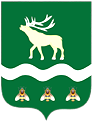 Российская Федерация Приморский крайДУМА 
ЯКОВЛЕВСКОГО МУНИЦИПАЛЬНОГО РАЙОНАРЕШЕНИЕ1 декабря 2022 года                     с. Яковлевка                                 № 602 - НПАО передаче Контрольно-счетной палате Яковлевского муниципального района части полномочий контрольно-счетного органа Варфоломеевского сельского поселения по осуществлению в 2023 году внешнего муниципального финансового контроляРассмотрев решение муниципального комитета Варфоломеевского сельского поселения от 18.10.2022 № 15 «О передаче Контрольно-счетной палате Яковлевского муниципального района части полномочий контрольно-счетного органа Варфоломеевского сельского поселения по осуществлению внешнего муниципального финансового контроля», Дума района в соответствии с Положением о порядке заключения муниципальным комитетом сельского поселения и Думой Яковлевского муниципального района соглашения о передаче Контрольно-счетной палате Яковлевского муниципального района части полномочий контрольно-счетного органа поселения по осуществлению внешнего муниципального финансового контроля, утвержденным решением Думы Яковлевского муниципального района от 30 апреля 2019 года  № 96 – НПА, на основании статьи 30 Устава Яковлевского муниципального районаРЕШИЛА:1. Контрольно-счетной палате Яковлевского муниципального района принять часть полномочий контрольно-счетного органа Варфоломеевского сельского поселения по осуществлению в 2023 году внешнего муниципального финансового контроля:- внешняя проверка годового отчета об исполнении бюджета Варфоломеевского сельского поселения.2. Председателю Думы Яковлевского муниципального района в течение 14 дней со дня принятия настоящего решения заключить с председателем муниципального комитета Варфоломеевского сельского поселения дополнительное соглашение о передаче Контрольно-счетной палате Яковлевского муниципального района части полномочий согласно пункту 1 настоящего решения.3. Настоящее решение вступает в силу после его официального опубликования.Председатель Думы Яковлевскогомуниципального района                                                                    Н.В.БазыльГлава Яковлевскогомуниципального района                                                                   А.А.Коренчук